9.3 太仓市突发事件应急响应流程图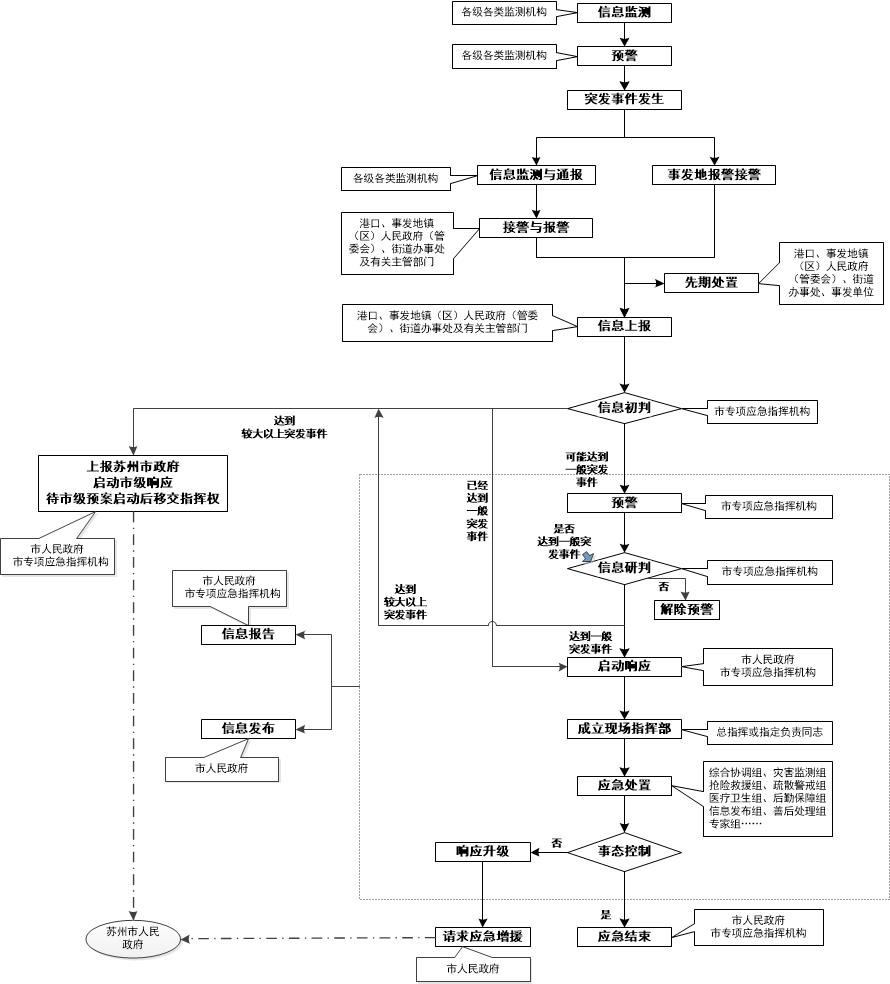 